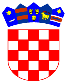  REPUBLIKA HRVATSKAVARAŽDINSKA ŽUPANIJAOPĆINA VELIKI BUKOVEC           Općinsko vijeće	Na temelju članka 31. Statuta Općine Veliki Bukovec (“Službeni vjesnik Varaždinske županije” br. 18/13, 6/18, 15/20 i 6/21), a u svezi s člankom 20. Zakona o održivom gospodarenju otpadom (“Narodne novine” br. 94/13, 73/17, 14/19 i 98/19), Općinsko vijeće Općine Veliki Bukovec na svojoj 40. sjednici održanoj 25. ožujka 2021. godine donosiZ A K LJ U Č A Ko prihvaćanju Izvješća o provođenjuPlana gospodarenja otpadom za 2020. godinu	I.	Općinsko vijeće Općine Veliki Bukovec prihvaća Izvješće o provedbi Plana gospodarenja otpadom na području Općine Veliki Bukovec za 2020. godinu KLASA: 351-01/21-01/01, URBROJ: 2186/028-02-21-1.II.	Izvješće iz točke I. čini prilog i sastavni je dio ovog Zaključka.III.	Ovaj Zaključak objavit će se u “Službenom vjesniku Varaždinske županije”.KLASA: 351-01/21-01/01URBROJ: 2186/028-01-21-2Veliki Bukovec, 25.03.2021.g.                                                                                                 Predsjednica Općinskog vijeća                                                                                                   Jasenka Zdelar, dipl.iur.,v.r.